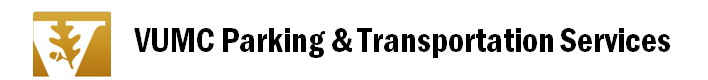 WEST GARAGE2400 Children’s Way,   37212615-936-1215, option 3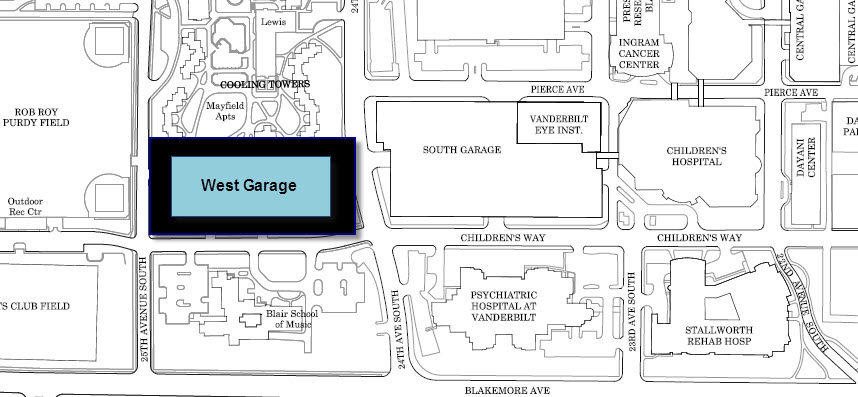 Use the entrance on 25th Avenue and park in any space in the number range 1-227.